	(apresentação obrigatória) - envelope 02Edital de Licitação 000/2020 – Modalidade Tomada de Preços 000/2020MEMORIAL DESCRITIVOPENDÊNCIAS QUADRA DE POLIESPORTIVARevisando as pendências apontadas pelo FNDE, de acordo  com o  Sistema Integrado  de Monitoramento Execução e Controle - SIMEC - aba de oficio de pendências, datado em 27/03/2014 por Paulo Gaiga Engenharia Ltda, (ID dos itens 238777 até 238785), venho relatar as pendências deixadas pela empresa executora, sem haver emissão do TERMO DE ACEITAÇÃO DEFINITIVA da obra:Segue em anexo levantamento orçamentário das pendências apontadas pelo FNDE, que caso não sejam sanadas, serão executadas à empresa.Das pendências informadas:01 - INCONFORMIDADE 238777:Implantação executada em desconformidade com o projeto – Para se obter o nivelamento foi realizado corte e aterro compensado no terreno e com isso originou-se  taludes  que  ainda estão sem contenção, inclusive o material terraplanado pressiona o muro de alvenaria de ½  vez, já existente nos fundos do lote, localizado bem próximo da área onde serão construídos os Vestiários/ Sanitários da quadra. . Tipo de risco: É necessária e contenção adequada dos  taludes e aterros existentes para não comprometer a solidez das fundações da edificação e colocar em risco a segurança do usuário.A Empresa deve apresentar a seguinte documentação: A) Novo  projeto,  assinado pelo responsável técnico, autor do projeto; B) ART (Anotação de Responsabilidade Técnica) do referido Projeto; C) Planilha comparativa de custos (solução anterior X situação atual). Justificativa Técnica, devidamente assinada pelo engenheiro ou arquiteto responsável, apresentando as razões da alteração e sua anuência com o projeto apresentado, Termo de Responsabilidade Técnica pela solidez da obra diante da execução estrutural de forma divergente do projeto.ITEM 02 - INCONFORMIDADE: 238778Implantação executada em desconformidade com o projeto – A obra está abaixo do nível  do  seu entorno. . Tipo de risco: É necessária e contenção adequada dos  taludes  e  aterros existentes para não comprometer a solidez das fundações da edificação e colocar em risco a segurança do usuário.Avenida Antônio Pescni nº 378 – Centro – Bernardo Sayão CEP. 77755-000 Telefone 36 3422 1241 Email prefeituramunicipalbs@gmail.compág 1/5Assinado de forma digital por MARCIONE NUNES COELHO:27016625168 Dados: 2020.05.25 08:22:20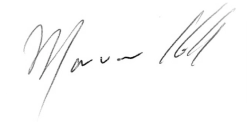 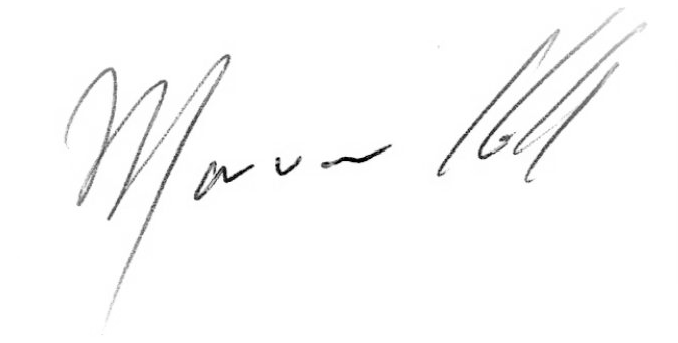 -03'00'A Empresa deve apresentar a seguinte documentação: A) Novo  projeto,  assinado pelo responsável técnico, autor do projeto; B) ART (Anotação de Responsabilidade Técnica) do referido Projeto; C) Planilha comparativa de custos (solução anterior X situação atual). Justificativa Técnica, devidamente assinada pelo engenheiro ou arquiteto responsável, apresentando as razões da alteração e sua anuência com o projeto apresentado, Termo de Responsabilidade Técnica pela solidez da obra diante da execução estrutural de forma divergente do projeto.ITEM 03 - INCONFORMIDADE 238779:Pilares executados em desconformidade com o projeto. – Os arcos metálicos não estão totalmente ancorados em pilares estruturais, há emendas e perfis metálicos aplicados não especificados. Tipo de risco: - Risco estrutural. Solicitar novo projeto e ART do responsável pelo partido estrutural adotado.A Empresa deve apresentar a seguinte documentação: A) Novo  projeto,  assinado pelo responsável técnico, autor do projeto; B) ART (Anotação de Responsabilidade Técnica) do referido Projeto; C) Planilha comparativa de custos (solução anterior X situação atual). Justificativa Técnica, devidamente assinada pelo engenheiro ou arquiteto responsável, apresentando as razões da alteração e sua anuência com o projeto apresentado, Termo de Responsabilidade Técnica pela solidez da obra diante da execução estrutural de forma divergente do projeto.ITEM 04 - INCONFORMIDADE 238780:Vigas executadas em desconformidade com o projeto. – A viga V9 prevista ressaltada na fachada 03 não foi executada assim (ARQ 02/05). – A viga V14 prevista ressaltada no verso da fachada 04 não foi executada assim (ARQ 02/05). . Tipo de risco: - Risco estrutural. Solicitar novo projeto e ART do responsável pelo partido estrutural adotado.A Empresa deve apresentar a seguinte documentação: A) Novo  projeto,  assinado pelo responsável técnico, autor do projeto; B) ART (Anotação de Responsabilidade Técnica) do referido Projeto; C) Planilha comparativa de custos (solução anterior X situação atual). Justificativa Técnica, devidamente assinada pelo engenheiro ou arquiteto responsável, apresentando as razões da alteração e sua anuência com o projeto apresentado, Termo de Responsabilidade Técnica pela solidez da obra diante da execução estrutural de forma divergente do projeto.ITEM 05 - INCONFORMIDADE 238781:Lajes executadas em desconformidade com o projeto. – A laje L5, previsto maciça, não foi executada assim. (EST 04/11). Tipo de risco: - Risco estrutural. Solicitar novo projeto e ART do responsável pelo partido estrutural adotado.A Empresa deve apresentar a seguinte documentação: A) Novo  projeto,  assinado pelo responsável técnico, autor do projeto; B) ART (Anotação de Responsabilidade Técnica) do referido Projeto; C) Planilha comparativa de custos (solução anterior X situação atual). Justificativa Técnica, devidamente assinada pelo engenheiro ou arquiteto responsável, apresentando as razões da alteração e sua anuência com o projeto apresentado, Termo de Responsabilidade Técnica pela solidez da obra diante da execução estrutural de forma divergente do projeto.ITEM 06 - INCONFORMIDADE 238782:Vedações e/ou divisórias executadas em desconformidade com a especificação. – Os elementos vazados nas laterias de vestiários não estão aplicados com o comprimento indicado em  projeto.A Empresa deve executar conforme o projeto.ITEM 07 - INCONFORMIDADE 238783:Cobertura executada em desconformidade com o projeto. – As Mãos Francesas PEL U76, previstas parafusadas, foram soldadas. (EST 02/11) - As soldas dos arcos nas chapas de base não estão contínuas, sendo necessária uma complementação para que seja  possível  unir  o arco à chapa de base.A Empresa deve apresentar a seguinte documentação: A) Novo  projeto,  assinado pelo responsável técnico, autor do projeto; B) ART (Anotação de Responsabilidade Técnica) do referido Projeto; C) Planilha comparativa de custos (solução anterior X situação atual). Justificativa Técnica, devidamente assinada pelo engenheiro ou arquiteto responsável, apresentando as razões da alteração e sua anuência com o projeto apresentado, Termo de Responsabilidade Técnica pela solidez da obra diante da execução estrutural de forma divergente do projeto.ITEM 08 INCONFORMIDADE 238784:Cobertura executada em desconformidade com o projeto. – Nas Mãos Francesas PEL U76, o Suporte MF (SMF) não foi executado. (EST 02/11) - As Mãos Francesas PEL U76, na parte externas dos arcos das fachadas não foram executadas. - Os Espaçadores de Borda EB PEL 50, os Espaçadores E5 e E6, também em PEL 50, não foram executados.A Empresa deve apresentar a seguinte documentação: A) Novo  projeto,  assinado pelo responsável técnico, autor do projeto; B) ART (Anotação de Responsabilidade Técnica) do referido Projeto; C) Planilha comparativa de custos (solução anterior X situação atual). Justificativa Técnica, devidamente assinada pelo engenheiro ou arquiteto responsável, apresentando as razões da alteração e sua anuência com o projeto apresentado, Termo de Responsabilidade Técnica pela solidez da obra diante da execução estrutural de forma divergente do projeto.ITEM 09 - INCONFORMIDADE 238785:Instalações elétricas executadas em desconformidade com o projeto – Laje concretada,  inclusive com revestimento, sem que os pontos de luz no teto tenham sido executados.A Empresa deve apresentar a seguinte documentação: A) Novo  projeto,  assinado pelo responsável técnico, autor do projeto; B) ART (Anotação de Responsabilidade Técnica) do referido Projeto; C) Planilha comparativa de custos (solução anterior x situação atual). Justificativa Técnica, devidamente assinada pelo engenheiro ou arquiteto responsável, apresentando as razões da alteração e sua anuência com o projeto apresentado, Termo de Responsabilidade Técnica pela solidez da obra diante da execução estrutural de forma divergente do projeto.Vide orçamento em anexo.Assinado de forma digital por MARCIONE NUNES COELHO:27016625168 Dados: 2020.05.25 08:22:48-03'00'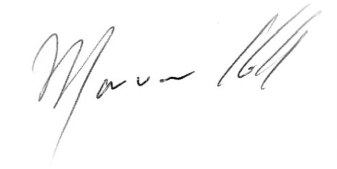 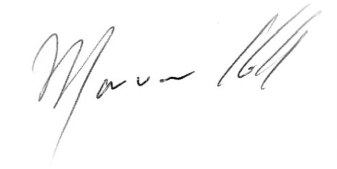 Marcione Coelho NunesEng. Civil - CREA-GO 5096/D Engenheiro Fiscal